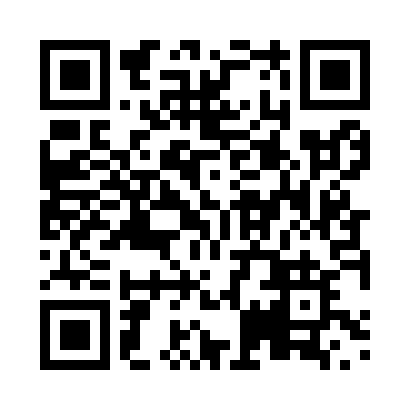 Prayer times for Stonewall, Manitoba, CanadaMon 1 Jul 2024 - Wed 31 Jul 2024High Latitude Method: Angle Based RulePrayer Calculation Method: Islamic Society of North AmericaAsar Calculation Method: HanafiPrayer times provided by https://www.salahtimes.comDateDayFajrSunriseDhuhrAsrMaghribIsha1Mon3:295:241:337:069:4211:382Tue3:295:251:347:069:4211:383Wed3:305:261:347:069:4211:384Thu3:305:261:347:069:4111:375Fri3:315:271:347:069:4111:376Sat3:315:281:347:069:4011:377Sun3:325:291:347:059:3911:378Mon3:325:301:357:059:3911:379Tue3:335:311:357:059:3811:3610Wed3:335:321:357:049:3711:3611Thu3:345:331:357:049:3711:3612Fri3:345:341:357:049:3611:3513Sat3:355:351:357:039:3511:3514Sun3:365:361:357:039:3411:3515Mon3:365:371:357:029:3311:3416Tue3:375:381:357:029:3211:3417Wed3:375:391:367:019:3111:3318Thu3:385:411:367:019:3011:3319Fri3:395:421:367:009:2911:3220Sat3:395:431:367:009:2811:3221Sun3:405:441:366:599:2711:3122Mon3:415:461:366:589:2511:3023Tue3:415:471:366:589:2411:3024Wed3:425:481:366:579:2311:2925Thu3:435:501:366:569:2211:2826Fri3:455:511:366:559:2011:2627Sat3:475:521:366:549:1911:2328Sun3:505:541:366:549:1711:2129Mon3:525:551:366:539:1611:1830Tue3:555:561:366:529:1411:1531Wed3:575:581:366:519:1311:13